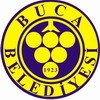 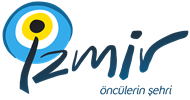 İMAR  VE BAYINDIRLIK KOMİSYONU KARAR ÖZETİİstem Komisyonumuzca incelenmiş olup;Belediyemiz sınırları içinde bulunan ve halihazırda mevcuttaki  Adatepe Mahallesi sınırları (kesin olmayan sınırlar), Aydoğdu Mahallesi sınırları, Bornova Belediyesi İlçe sınırları, İzmir - Aydın Otoyolu, İzmir - Aydın Otoyolu’nun Buca bağlantı yolu (İzmir Çevre Yolu), Doğuş Caddesinin çevrelediği alan içinde kalan arazinin  herhangi bir mahalleye bağlanmamış olması nedeni ile belirtilen bu  arazinin,  5393 sayılı Belediye Kanunu’nun 9. Maddesine istinaden Adatepe Mahallesine bağlanarak mevcuttaki  Adatepe Mahallesi sınırlarının genişletilmesi önerisinin  KABULÜNE Komisyonumuzca oy birliği ile karar verildi. ()                                      			  İlhan DAL                          İmar ve Bayındırlık Komisyonu Başkanı   Ziya AKSU						                          Doğan SARIKAYA  Hüseyin DUYAN						               Hüseyin PAŞAOĞLU